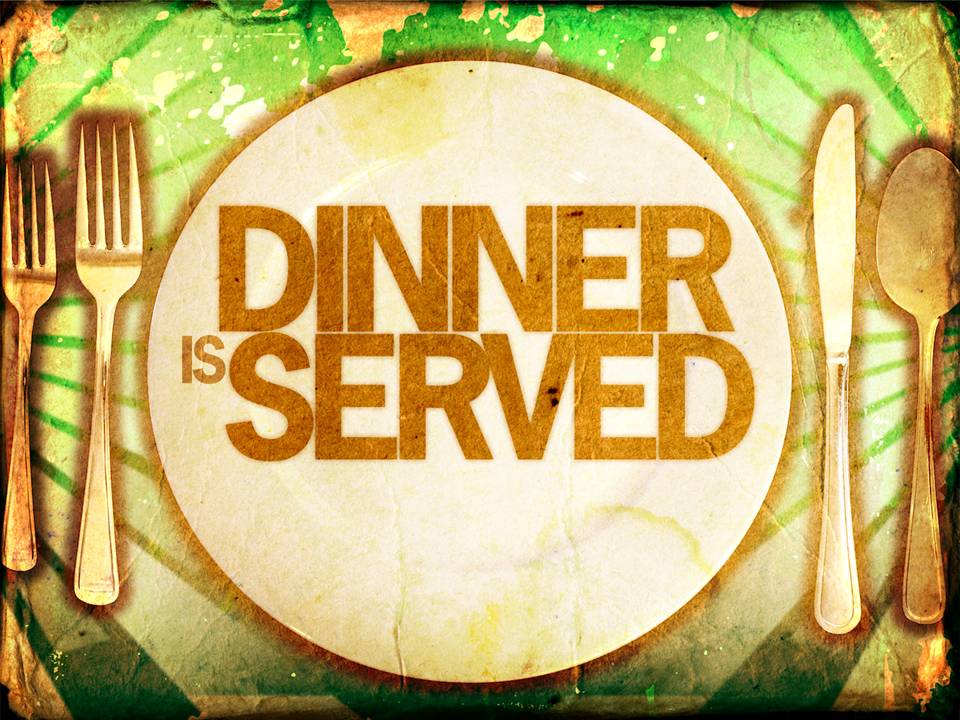 Too hot to cook? Let us cook for you!Mardi Gras Dinner: Chicken Piccada w Rice & Peas Date: Tuesday – August 8, 2017Time: 5:30 pm – 8:00 pmPlace: Grassy Point BarCost: $10.00 Phone: 718-474-1688Free delivery, pick up or eat in.Phone orders start @ 2:00All proceeds go to BCAC Mardi Gras 2017 